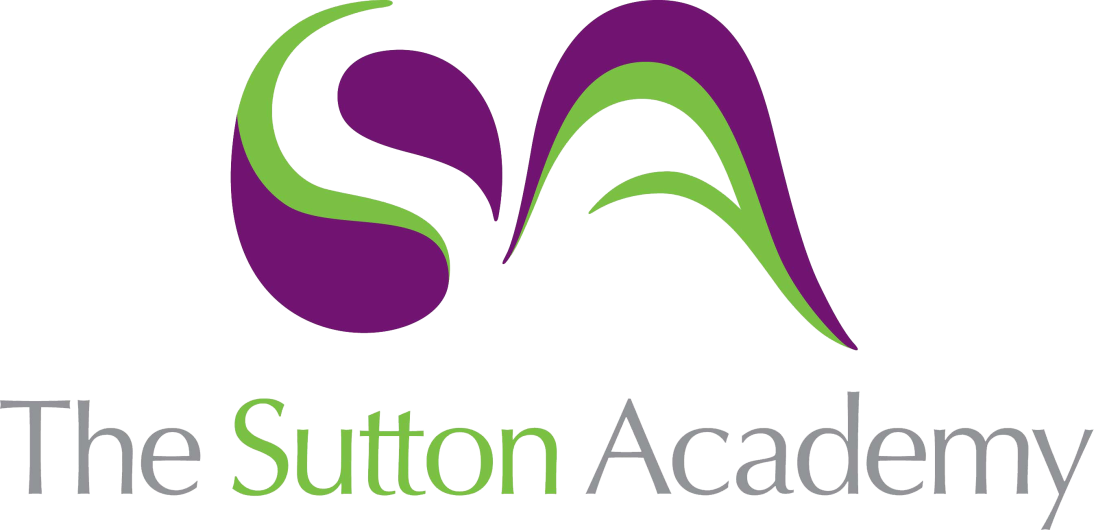 Knowledge Rich Curriculum Plan Year 10 Practical DanceChoreography from a stimulus.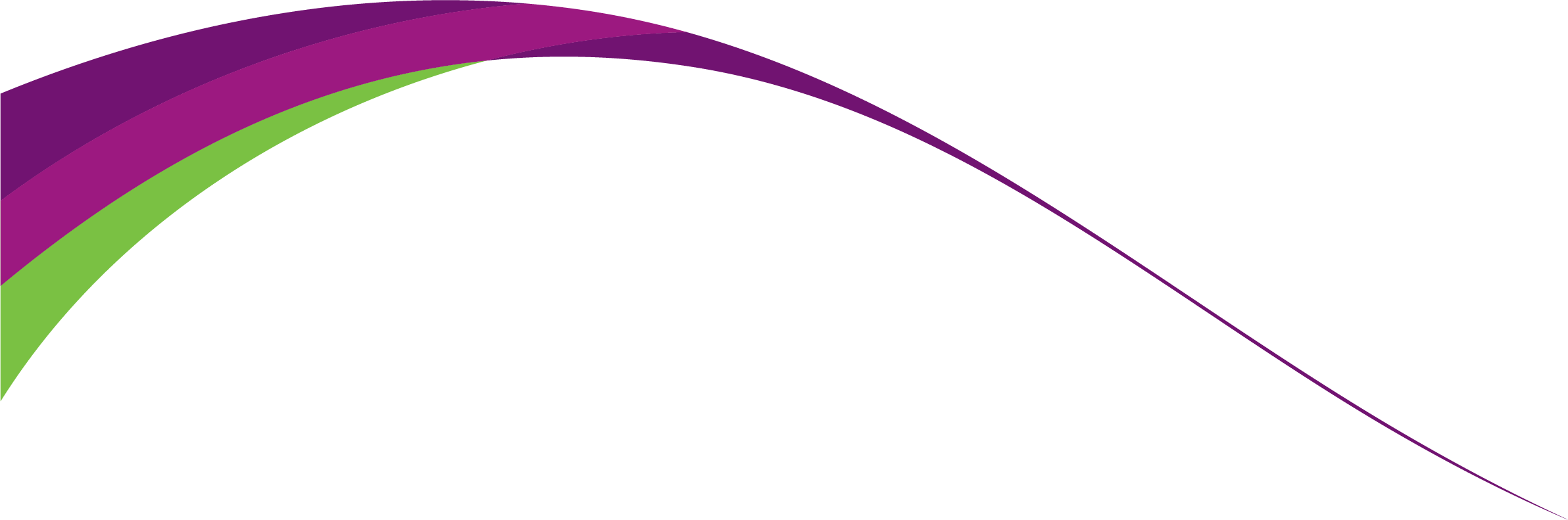 Year 10 Dance Choreography from a stimulusLesson/Learning Sequence Intended Knowledge:Students will know that…Tiered Vocabulary Prior Knowledge:In order to know this students, need to already know that…Assessment Lesson 1:Introduction to creating a dance from a stimulus and a motif.How to look at a stimulus and use that as a starting point for ideas of a dance.How to expand on the initial ideas and think/create movement based on the ideas from the stimulus.To create a motif based on one of the ideas from the initial plan using effective relationships.Tier 3StimulusInspiration for an idea or movementMotif and motif development A movement phrase encapsulating an idea that is repeated and developed throughout the dance.Choreographic IntentThe aim of the dance; what the choreographer aims to communicate.RelationshipsLead and follow, mirroring, action and reaction, accumulation, complement and contrast, counterpoint, contact, formationsTo accurately replicate a teacher taught dance in a different style of dance.What the following Tier 3 words mean from the contemporary unit of work:End of Unit Final PerformanceLesson 2: Recap of motif 1 and how to develop motif 1.Different ways to develop a motif e.g. add and take way actions, dynamics, levels, add and take away body parts, repetition, contact, fragmentation, canon, accumulation, direction, formations. To work sensitively with other dancers in relation to time, space and group formations.Tier 3StimulusInspiration for an idea or movementMotif and motif development A movement phrase encapsulating an idea that is repeated and developed throughout the dance.Choreographic IntentThe aim of the dance; what the choreographer aims to communicateRelationshipsLead and follow, mirroring, action and reaction, accumulation, complement and contrast, counterpoint, contact, formationsTo accurately replicate the first motif of the dance demonstrating the physical, technical, expressive and mental skills.End of Unit Final PerformanceLesson 3:Creating a climax and structuring a dance using transitions.How to creatively and effectively create a climax.Where to effectively place a climax (usually near the end of the dance).Listen to the accompaniment for the choreography and based on what they hear, students decide an order for the 3 motifs and the climax.How to successfully integrated and link all the motifs into the choreography using transitions.Transitions are links between dance phrases or sections that help you use the space.Tier 3ClimaxThe most significant moment of the danceTransitionsLinks between dance phrases or sections.StructureThe way in which material is organised to create the whole.RelationshipsLead and follow, mirroring, action and reaction, accumulation, complement and contrast, counterpoint, contact, formations.To accurately replicate all motifs demonstrating the physical, technical, expressive and mental skills.End of Unit Final PerformanceLesson 4:Structuring a dancing using beginning, middle end, highlights and climax.Structuring and use of choreographic devices and principles such as:Having a clear beginning, middle and ending of the dance.Highlights - Important moments of a dance.Climax - The most significant moment of the dance.To work sensitively with other dancers in relation to time, space and group formations.Tier 3ClimaxThe most significant moment of the danceTransitionsLinks between dance phrases or sections.StructureThe way in which material is organised to create the whole.RelationshipsLead and follow, mirroring, action and reaction, accumulation, complement and contrast, counterpoint, contact, formations.What transitions are.To accurately replicate all 3 motifs demonstrating the physical, technical, expressive and mental skills.What order the motifs are going in during the dance?End of Unit Final PerformanceLesson 5:Refinement and Performance SkillsIt is important to create an overall sense of performance through the use of: focus, projection, musicality, sensitivity, communication, energy and commitment. In preparation for the final performance.To refine they dance by breaking it up in to sections, working on teaching points of the dance and practicing in small groups.Tier 3ClimaxThe most significant moment of the danceTransitionsLinks between dance phrases or sections.StructureThe way in which material is organised to create the whole.RelationshipsLead and follow, mirroring, action and reaction, accumulation, complement and contrast, counterpoint, contact, formations.To accurately replicate the whole dance demonstrating the choreography skills acquired during the unit e.g. motif and motif development, transitions that use the space, highlights, climax, clear beginning and end.Demonstrate good physical, technical, expressive and mental skills.End of Unit Final PerformanceLesson 6:Self-AssessmentWhat makes a good choreography?To identify areas of strength and areas of development in their own and others’ dance performances.When analysing their own and other’s performances they need to focus on the key vocabulary of the unit.Tier 3StimulusInspiration for an idea or movementMotif and motif development A movement phrase encapsulating an idea that is repeated and developed throughout the dance.Choreographic IntentThe aim of the dance; what the choreographer aims to communicateClimaxThe most significant moment of the danceTransitionsLinks between dance phrases or sections.StructureThe way in which material is organised to create the whole.RelationshipsLead and follow, mirroring, action and reaction, accumulation, complement and contrast, counterpoint, contact, formations.To accurately replicate the whole dance demonstrating the choreography skills acquired during the unit e.g. motif and motif development, transitions that use the space, highlights, climax, clear beginning and end.Demonstrate good physical, technical, expressive and mental skills.End of Unit Final PerformanceLesson 8:End of Unit Final Performance